City Students’ Union: Policy Proposal 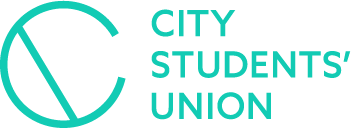 Name of Policy: Lecture Capture For All CoursesProposer: Zain Ismail - 888078217Seconder: Yusuf Ahmad - 888078216This Union Notes:Lecture capture offers video and/or audio content for students to accessNot all schools currently have/use Lecture CaptureThis Union Believes:Lecture capture enhances students’ learning experienceLecture capture provides a further study mechanism for studentsLecture capture supports students with access requirements and needsLecture capture supports students to revise more effectivelyThis Union Resolves:To lobby the University to implement lecture capture for all coursesTo lobby the University to allocate more resources to lecture captureTo lobby the University to allocate more funding to lecture captureADDITIONAL SUPPORTThe following registered students of City University London support this motion going to the SU AGM/GM:*NB: Students will be validated as registered City Students prior to your proposal being debated at a GM/AGM.NameSignatureStudent Number